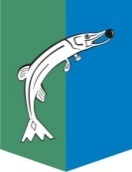 АДМИНИСТРАЦИЯСЕЛЬСКОГО ПОСЕЛЕНИЯ НИЖНЕСОРТЫМСКИЙСургутского районаХанты – Мансийского автономного округа - ЮгрыПОСТАНОВЛЕНИЕ«22» декабря 2020 года                          			                                           № 471 п. НижнесортымскийОб утверждении муниципальной программы «Развитие молодёжной политики в сельском поселении Нижнесортымский на 2021-2023 годы»	В соответствии с Федеральным законом от 06.10.2003 № 131-ФЗ «Об общих принципах организации местного самоуправления в Российской Федерации», постановлением администрации сельского поселения Нижнесортымский от 08.06.2020 № 184 «Об утверждении Порядка принятия решений о разработке, формировании и реализации муниципальных программ сельского поселения Нижнесортымский», уставом сельского поселения Нижнесортымский:1. Утвердить муниципальную программу «Развитие молодёжной политики в сельском поселении Нижнесортымский на 2021-2023 годы» согласно приложению.2. Обнародовать настоящее постановление и разместить на официальном сайте администрации сельского поселения Нижнесортымский.3. Настоящее постановление вступает в силу после его официального обнародования.4. Контроль за выполнением постановления возложить на заместителя главы сельского поселения Нижнесортымский Л.А. Милютину. Глава поселения                                                                                П. В. Рымарев                                                                                                          Приложение к постановлению 								администрации сельского 								поселения Нижнесортымский от								«22» декабря 2020 года № 4711.Паспортмуниципальной программы «Развитие молодёжной политики на территории сельского поселения Нижнесортымский на 2021-2023 годы» (далее - Программа)2. Характеристика текущего состояния молодёжной политики в сельском поселении Нижнесортымский2.1. Муниципальная программа «Развитие молодёжной политики в  сельском поселении Нижнесортымский  2021-2023 годы»  реализует направления молодежной политики на территории сельского поселения Нижнесортымский (далее-поселение), которые направлены на создание условий для социализации молодёжи и реализации ее потенциала в обществе.Правовое обоснование  для разработки муниципальной программы составили следующие нормативно-правовые акты:Федеральный закон от 06.10.2003 г. № 131-ФЗ «Об общих принципах организации местного самоуправления в Российской Федерации»;Распоряжение Правительства  Российской Федерации от 29.11.2014 г. № 2403-р «Об утверждении Основ государственной молодёжной политики Российской Федерации на период до 2025 года»;Приказ Федерального агентства по делам молодежи от 13.05.2016 г. №  167 «Об утверждении Методических рекомендаций по организации работы органов исполнительной власти субъектов Российской Федерации и местного самоуправления, реализующих государственную молодежную политику».Приказ Департамента образования и молодёжной политики Ханты-Мансийского автономного округа-Югры от 29.05.2020 № 793 «Об утверждении рекомендуемых стандартных требований к работе органов местного самоуправления Ханты-Мансийского автономного округа-Югры, реализующих направления молодёжной политики (Стандарт молодёжной политики Ханты-Мансийского автономного округа-Югры)».2.2. Развитие молодёжной политики является составной частью социально-экономического развития  муниципального образования сельского поселения Нижнесортымский (далее-муниципальное образование). Приоритетными направлениями в данной отрасли являются создание условий для повышения социальной активности молодёжи, вовлечение молодёжи в процесс социально-экономического развития поселения, поддержка инициатив молодёжных организаций и объединений, ведущих свою деятельность на территории поселения, приобщение молодых граждан к активной общественной деятельности, формирование их правовой и политической культуры.2.3. Молодежь – это социально-демографическая группа, выявляемая на основе совокупности возрастных характеристик, особенностей социального положения и обусловленных ими социально-психологических свойств. Возрастные границы молодежи находятся в интервале от 14 до 35 лет включительно. Именно на молодежный возраст приходятся основные социальные и демографические события в жизненном цикле человека, включая получение общего и профессионального образования, начало трудовой деятельности, вступление в брак и рождение детей. За относительно короткий период молодой человек несколько раз переживает смену своего социально-демографического статуса: от подростка и сопряженных с этим ограничений в трудовом, гражданском, политическом и семейном праве до становления полноправного гражданина Российской Федерации с достижением совершеннолетия. Молодежь представляет собой особую социальную группу, которая в условиях происходящих общественных трансформаций чаще всего оказывается наиболее уязвимой с экономической и социальной точек зрения. Растет число подростков, причисляющих себя к неформальным молодежным течениям. Существенный отрыв молодежной субкультуры от культурных ценностей старших поколений, национальных традиций и менталитета несет угрозу расшатывания фундаментальной культуры общества. Причины формирования нетолерантного сознания у значительной части молодежи кроются отнюдь не в их собственном социальном опыте отношений с людьми других национальностей и не в особом экстремальном молодежном, максималистском стиле мышления, а являются отражением бытующих в массовом сознании общества набором фобий и предрассудков. 2.4. По состоянию на 01.01.2020 года на территории поселения количество проживающих молодых людей в возрасте от 14 до 30 лет – 2108 человек (из них от 14 до 18 лет – 624 человек, от 18 до 30 – 1484 человек), их доля от общего количества населения поселения за отчетный период – 17 %. Рост молодёжи в сравнении с 2019 годом – 2,9%. Сектором молодёжной и социальной политики администрации сельского поселения Нижнесортымский в 2020 году проведено для молодёжи от 14 до 18 лет – 7 мероприятий, от 18 до 30 – 6 мероприятий, такие как экологическая акция  «Спасти и сохрани», субботники, рейды «Подросток», в которых молодёжь поселения принимала активное участие. В 2020 году в мероприятиях по вовлечению в творческую деятельность молодёжи задействовано 1196 человек,  их доля от общего количества молодёжи в поселении составляет 59 %. В 2020 году администрацией поселения проводились следующие добровольческие акции «РекордПобеды», «Георгиевская ленточка», «Поём двором», «Окна Победы», количество участников молодежи 1794 человек, их доля от общего количества жителей поселения составляет 16 %.На территории поселения с 26 апреля 2018 года осуществляет свою работу Совет молодёжи при администрации  поселения, состоящий из 15 человек.На сегодняшний день требуется усилить внимание к социальным проблемам молодежи, определив формы, методы и средства работы с молодым поколением на долгосрочную перспективу.3. Цели, задачи и показатели их достижения3.1. Целью Программы является развитие благоприятных условий для успешной социализации и эффективной самореализации, конкурентоспособности молодёжи поселения. Показателями конечного результата данной цели являются:- увеличение доли молодых людей, участвующих в мероприятиях творческой направленности, от общего числа молодежи  поселения;  - увеличение взаимодействия с организациями участвующими в реализации молодёжной политики;-  увеличение доли молодежи участвующих в  мероприятиях гражданско-патриотической направленности, от общего числа молодежи поселения;- увеличение числа социальных проектов реализуемых молодёжью на территории поселения.3.2. Достижение цели планируется осуществить через реализацию восьми задач:3.2.1. Формирование и укрепление духовно-нравственных ценностей и гражданской культуры молодёжи поселения. 3.2.2. Развитие потенциала социально-значимой активности молодёжи поселения и его включение в процессы государственного и общественного роста.  3.2.3. Поддержка инициатив молодёжных организаций и объединений, ведущих свою деятельность на территории поселения.   3.2.4. Вовлечение молодёжи в занятие творческой деятельности.3.2.5. Вовлечение молодёжи в здоровый образ жизни и занятия спортом.        3.2.6. Вовлечение молодёжи в волонтёрскую (добровольческую) деятельность.       3.2.7. Формирование у молодёжи традиционных семейных ценностей, поддержка  молодых семей.       3.2.8. Взаимодействие с общественными организациями и движениями.3.3. Решение задач Программы:3.3.1. На решение задачи по формированию и укреплению духовно-нравственных ценностей и гражданской культуры молодёжи поселения:- увеличение количества мероприятий данной направленности;- повышение квалификации специалистов сферы молодёжной политики.3.3.2. Решение задачи по развитию потенциала социально-значимой активности молодёжи поселения и его включение в процессы государственного и общественного роста  будет осуществляться посредством реализации следующих мероприятий:     - содействие в привлечении талантливой молодежи в процессы развития поселения посредством самореализации своих способностей через участие в программных мероприятиях.3.3.3. В рамках решения задачи по поддержке инициатив молодёжных организаций и объединений, ведущих свою деятельность на территории поселения запланированы следующие мероприятия:      - поддерживать инициативы молодёжных организаций и объединений;      - развивать Совет молодежи при администрации поселения.3.3.4. В рамках решения задачи по вовлечению молодёжи в занятие творческой деятельности, запланировано следующие мероприятие:- увеличение количества мероприятий данной направленности.3.3.5. В рамках решения задачи по вовлечению молодёжи в здоровый образ жизни и занятия спортом планируется:- проведение кубков главы сельского поселения Нижнесортымский и открытых турниров.3.3.6. В рамках решения задачи по вовлечению молодёжи в волонтёрскую (добровольческую) деятельность планируется:- организация и проведение недели добра, акции «Собери ребёнка в школу», акций помощи бездомным животным.3.3.7. В рамках решения задачи по формированию у молодёжи традиционных семейных ценностей, поддержки  молодых семей планируется:- проведение мероприятий семейной направленности.3.3.8. В рамках решения задачи по взаимодействию с общественными организациями и движениями планируется:- проведение совместных мероприятий.4. Сроки реализации программы4.1. Сроки реализации программы: 2021-2023 годы.Приложение 1 к ПрограммеПриложение 2 к Программе Информация по финансовому обеспечению Муниципальной программы Координатор программыСектор молодежной и социальной политики администрации сельского поселения НижнесортымскийУчастники программы (при наличии)Молодёжь в возрасте от 14 до 35 лет; общественные, некоммерческие  организации, муниципальные бюджетные учреждения, «Спортивный комплекс «Лидер», культурно-досуговый центр «Кристалл», МБОУ «Нижнесортымская СОШ» (далее- Организации)Цели программыРазвитие благоприятных условий для успешной социализации и эффективной самореализации, конкурентоспособности молодёжи сельского поселения НижнесортымскийЗадачи программы1. Формирование и укрепление духовно-нравственных ценностей и гражданской культуры молодёжи сельского поселения Нижнесортымский.2. Развитие потенциала социально-значимой активности молодёжи сельского поселения Нижнесортымский и его включение в процессы государственного и общественного роста.3. Поддержка инициатив молодёжных организаций и объединений, ведущих свою деятельность на территории поселения.4. Вовлечение молодёжи в занятие творческой деятельности.5. Вовлечение молодёжи в здоровый образ жизни и занятия спортом.6. Вовлечение молодёжи в волонтёрскую (добровольческую) деятельность.7. Формирование у молодёжи традиционных семейных ценностей, поддержка  молодых семей.8. Взаимодействие с общественными организациями и движениями.Целевые индикаторы и показателипрограммы1. Увеличение доли молодых людей, участвующих в мероприятиях творческой направленности, от общего числа молодежи сельского поселения Нижнесортымский.  2. Увеличение взаимодействия с организациями участвующими в реализации молодёжной политики.3. Увеличение доли молодежи участвующих в  мероприятиях гражданско-патриотической направленности, от общего числа молодежи сельского поселения Нижнесортымский.  4. Увеличение числа молодёжи участвующей в социальных  проектах, реализуемых на территории поселения.Сроки реализациипрограммы2021-2023 годы Финансовое обеспечение Муниципальной программы, в том числе: - собственные доходы и источники финансирования дефицита бюджета поселения;- средства, предоставленные бюджету поселения за счёт средств Сургутского района;- средства,  предоставленные бюджету поселения за счёт средств окружного бюджета;- средства, предоставленные бюджету поселения за счёт средств федерального бюджета;- иные внебюджетные источникиБюджетные ассигнования на 2021-2023 годы составляют 900,0 тыс. рублей, в том числе по годам: - 2021 год – 300,0 тыс. рублей- 2022 год – 300,0 тыс. рублей- 2023 год – 300,0 тыс. рублей- 2021 год – 0,0 тыс. рублей- 2022 год – 0,0 тыс. рублей- 2023 год – 0,0 тыс. рублей- 2021 год –  0,0 тыс. рублей- 2022 год – 0,0 тыс. рублей- 2023 год – 0,0 тыс. рублей- 2021 год – 0,0 тыс. рублей- 2022 год – 0,0 тыс. рублей- 2023 год – 0,0 тыс. рублей- 2021 год – 0,0 тыс. рублей- 2022 год – 0,0 тыс. рублей- 2023 год – 0,0 тыс. рублейОжидаемые результаты реализации Муниципальной программы1. Увеличение охвата молодёжи мероприятиями социальной, добровольческой и гражданско-патриотической направленности.2.Повышение профессионального уровня, гражданской ответственности, патриотизма и политической активности молодёжи.3. Развитие личности, ее способностей формирования и удовлетворения социально значимых интересов и потребностей, а также самореализация, социальной практики и общественно полезной деятельности, через систему творческих, спортивных, научных и трудовых объединений, кружков, клубов, секций, студий, в том числе на основе взаимодействия с другими организациями, участвующими в реализации молодёжной политики.4. Появление у участников осознанного выбора дальнейшего успешного самообразования.5. Формирования у молодёжи российской гражданской идентичности на основе традиционных для российской культуры духовно-нравственных ценностей народов Российской Федерации, а также социальных ценностей, законопослушного поведения, социально-профессиональных ориентаций и готовности к защите Отечества.6. Участия  молодёжи в процессах преобразования социальной среды, разработки и реализации социальных проектов и программ.Целевые показатели  Муниципальной программыЦелевые показатели  Муниципальной программыЦелевые показатели  Муниципальной программыЦелевые показатели  Муниципальной программыЦелевые показатели  Муниципальной программыЦелевые показатели  Муниципальной программыЦелевые показатели  Муниципальной программыЦелевые показатели  Муниципальной программыЦелевые показатели  Муниципальной программыЦелевые показатели  Муниципальной программы№ п/пПараметры Муниципальной программы Наименование конечных и непосредственных показателей реализации муниципальной программыЕдиница измерения показателяБазовый   показатель на  начало  реализации   
муниципальной программы   Значение показателя по годамЗначение показателя по годамЗначение показателя по годамЦелевое  значение    
 показателя на момент     
   окончания   действия    
Муниципальной
программы  Координатор/ участник№ п/пПараметры Муниципальной программы Наименование конечных и непосредственных показателей реализации муниципальной программыЕдиница измерения показателяБазовый   показатель на  начало  реализации   
муниципальной программы   2021 г.2022 г.2023 г.Целевое  значение    
 показателя на момент     
   окончания   действия    
Муниципальной
программы  Координатор/ участникМуниципальная программа (МП): ««Развитие молодёжной политике на территории сельского поселения Нижнесортымский на 2021-2023 годы»Муниципальная программа (МП): ««Развитие молодёжной политике на территории сельского поселения Нижнесортымский на 2021-2023 годы»Муниципальная программа (МП): ««Развитие молодёжной политике на территории сельского поселения Нижнесортымский на 2021-2023 годы»Муниципальная программа (МП): ««Развитие молодёжной политике на территории сельского поселения Нижнесортымский на 2021-2023 годы»Муниципальная программа (МП): ««Развитие молодёжной политике на территории сельского поселения Нижнесортымский на 2021-2023 годы»Муниципальная программа (МП): ««Развитие молодёжной политике на территории сельского поселения Нижнесортымский на 2021-2023 годы»Муниципальная программа (МП): ««Развитие молодёжной политике на территории сельского поселения Нижнесортымский на 2021-2023 годы»Муниципальная программа (МП): ««Развитие молодёжной политике на территории сельского поселения Нижнесортымский на 2021-2023 годы»Муниципальная программа (МП): ««Развитие молодёжной политике на территории сельского поселения Нижнесортымский на 2021-2023 годы»1основное мероприятие 1Доля молодых людей, участвующих в мероприятиях творческой направленности, от общего числа молодежипроцент303235 38 38Сектор молодежной и социальной политики администрации сельского поселения Нижнесортымский/ Молодёжь в возрасте от 14 до 35 лет; общественные, некоммерческие  организации, муниципальные бюджетные учреждения, «Спортивный комплекс «Лидер», культурно-досуговый центр «Кристалл», МБОУ «Нижнесортымская СОШ» (далее- Организации)2основное мероприятие 2Увеличение взаимодействия с организациями участвующими в реализации молодёжной политики.процент1012141616Сектор молодежной и социальной политики администрации сельского поселения Нижнесортымский/ Молодёжь в возрасте от 14 до 35 лет; общественные, некоммерческие  организации, муниципальные бюджетные учреждения, «Спортивный комплекс «Лидер», культурно-досуговый центр «Кристалл», МБОУ «Нижнесортымская СОШ» (далее- Организации)3основное мероприятие 3Увеличение доли молодежи участвующих в  мероприятиях гражданско-патриотической направленности, от общего числа молодежи сельского поселения Нижнесортымский.  процент3032353838Сектор молодежной и социальной политики администрации сельского поселения Нижнесортымский/ Молодёжь в возрасте от 14 до 35 лет; общественные, некоммерческие  организации, муниципальные бюджетные учреждения, «Спортивный комплекс «Лидер», культурно-досуговый центр «Кристалл», МБОУ «Нижнесортымская СОШ» (далее- Организации)4основное мероприятие 4Увеличение участия в  социальных проектах молодёжи поселения процент1012141616Сектор молодежной и социальной политики администрации сельского поселения Нижнесортымский/ Молодёжь в возрасте от 14 до 35 лет; общественные, некоммерческие  организации, муниципальные бюджетные учреждения, «Спортивный комплекс «Лидер», культурно-досуговый центр «Кристалл», МБОУ «Нижнесортымская СОШ» (далее- Организации)Наименование мероприятияИсточникифинансированияОбъёмфинансирования(всего,тыс. руб.)В том числепо годам:В том числепо годам:В том числепо годам:В том числепо годам:В том числепо годам:В том числепо годам:Координатор/ участникНаименование мероприятияИсточникифинансированияОбъёмфинансирования(всего,тыс. руб.)2021 г.2021 г.2022 г.2022 г.2023 г.2023 г.Координатор/ участникНаименование мероприятияИсточникифинансированияОбъёмфинансирования(всего,тыс. руб.)планфактпланфактпланфактКоординатор/ участникМуниципальная программа (МП):  ««Развитие молодёжной политике на территории сельского поселения Нижнесортымский на 2021-2023 годы»Цель: Развитие благоприятных условий для успешной социализации и эффективной самореализации, конкурентоспособности молодёжи в социально-экономической сфере сельского поселения Нижнесортымский.Муниципальная программа (МП):  ««Развитие молодёжной политике на территории сельского поселения Нижнесортымский на 2021-2023 годы»Цель: Развитие благоприятных условий для успешной социализации и эффективной самореализации, конкурентоспособности молодёжи в социально-экономической сфере сельского поселения Нижнесортымский.Муниципальная программа (МП):  ««Развитие молодёжной политике на территории сельского поселения Нижнесортымский на 2021-2023 годы»Цель: Развитие благоприятных условий для успешной социализации и эффективной самореализации, конкурентоспособности молодёжи в социально-экономической сфере сельского поселения Нижнесортымский.Муниципальная программа (МП):  ««Развитие молодёжной политике на территории сельского поселения Нижнесортымский на 2021-2023 годы»Цель: Развитие благоприятных условий для успешной социализации и эффективной самореализации, конкурентоспособности молодёжи в социально-экономической сфере сельского поселения Нижнесортымский.Муниципальная программа (МП):  ««Развитие молодёжной политике на территории сельского поселения Нижнесортымский на 2021-2023 годы»Цель: Развитие благоприятных условий для успешной социализации и эффективной самореализации, конкурентоспособности молодёжи в социально-экономической сфере сельского поселения Нижнесортымский.Муниципальная программа (МП):  ««Развитие молодёжной политике на территории сельского поселения Нижнесортымский на 2021-2023 годы»Цель: Развитие благоприятных условий для успешной социализации и эффективной самореализации, конкурентоспособности молодёжи в социально-экономической сфере сельского поселения Нижнесортымский.Муниципальная программа (МП):  ««Развитие молодёжной политике на территории сельского поселения Нижнесортымский на 2021-2023 годы»Цель: Развитие благоприятных условий для успешной социализации и эффективной самореализации, конкурентоспособности молодёжи в социально-экономической сфере сельского поселения Нижнесортымский.Муниципальная программа (МП):  ««Развитие молодёжной политике на территории сельского поселения Нижнесортымский на 2021-2023 годы»Цель: Развитие благоприятных условий для успешной социализации и эффективной самореализации, конкурентоспособности молодёжи в социально-экономической сфере сельского поселения Нижнесортымский.Муниципальная программа (МП):  ««Развитие молодёжной политике на территории сельского поселения Нижнесортымский на 2021-2023 годы»Цель: Развитие благоприятных условий для успешной социализации и эффективной самореализации, конкурентоспособности молодёжи в социально-экономической сфере сельского поселения Нижнесортымский.Муниципальная программа (МП):  ««Развитие молодёжной политике на территории сельского поселения Нижнесортымский на 2021-2023 годы»Цель: Развитие благоприятных условий для успешной социализации и эффективной самореализации, конкурентоспособности молодёжи в социально-экономической сфере сельского поселения Нижнесортымский.Муниципальная программа (МП):  ««Развитие молодёжной политике на территории сельского поселения Нижнесортымский на 2021-2023 годы»Цель: Развитие благоприятных условий для успешной социализации и эффективной самореализации, конкурентоспособности молодёжи в социально-экономической сфере сельского поселения Нижнесортымский.Муниципальная программа (МП):  ««Развитие молодёжной политике на территории сельского поселения Нижнесортымский на 2021-2023 годы»Цель: Развитие благоприятных условий для успешной социализации и эффективной самореализации, конкурентоспособности молодёжи в социально-экономической сфере сельского поселения Нижнесортымский.Муниципальная программа (МП):  ««Развитие молодёжной политике на территории сельского поселения Нижнесортымский на 2021-2023 годы»Цель: Развитие благоприятных условий для успешной социализации и эффективной самореализации, конкурентоспособности молодёжи в социально-экономической сфере сельского поселения Нижнесортымский.Муниципальная программа (МП):  ««Развитие молодёжной политике на территории сельского поселения Нижнесортымский на 2021-2023 годы»Цель: Развитие благоприятных условий для успешной социализации и эффективной самореализации, конкурентоспособности молодёжи в социально-экономической сфере сельского поселения Нижнесортымский.Муниципальная программа (МП):  ««Развитие молодёжной политике на территории сельского поселения Нижнесортымский на 2021-2023 годы»Цель: Развитие благоприятных условий для успешной социализации и эффективной самореализации, конкурентоспособности молодёжи в социально-экономической сфере сельского поселения Нижнесортымский.Муниципальная программа (МП):  ««Развитие молодёжной политике на территории сельского поселения Нижнесортымский на 2021-2023 годы»Цель: Развитие благоприятных условий для успешной социализации и эффективной самореализации, конкурентоспособности молодёжи в социально-экономической сфере сельского поселения Нижнесортымский.Муниципальная программа (МП):  ««Развитие молодёжной политике на территории сельского поселения Нижнесортымский на 2021-2023 годы»Цель: Развитие благоприятных условий для успешной социализации и эффективной самореализации, конкурентоспособности молодёжи в социально-экономической сфере сельского поселения Нижнесортымский.Муниципальная программа (МП):  ««Развитие молодёжной политике на территории сельского поселения Нижнесортымский на 2021-2023 годы»Цель: Развитие благоприятных условий для успешной социализации и эффективной самореализации, конкурентоспособности молодёжи в социально-экономической сфере сельского поселения Нижнесортымский.Муниципальная программа (МП):  ««Развитие молодёжной политике на территории сельского поселения Нижнесортымский на 2021-2023 годы»Цель: Развитие благоприятных условий для успешной социализации и эффективной самореализации, конкурентоспособности молодёжи в социально-экономической сфере сельского поселения Нижнесортымский.Муниципальная программа (МП):  ««Развитие молодёжной политике на территории сельского поселения Нижнесортымский на 2021-2023 годы»Цель: Развитие благоприятных условий для успешной социализации и эффективной самореализации, конкурентоспособности молодёжи в социально-экономической сфере сельского поселения Нижнесортымский.Организация и проведения мероприятийВсего, в том числе:900,0300,0300,0300,0300,0300,0300,0Сектор молодежной и социальной политики администрации сельского поселения Нижнесортымский/ Молодёжь в возрасте от 14 до 35 лет; общественные, некоммерческие  организации, муниципальные бюджетные учреждения, «Спортивный комплекс «Лидер», культурно-досуговый центр «Кристалл», МБОУ «Нижнесортымская СОШ» (далее- Организации)Организация и проведения мероприятий- за счёт средств, предоставленных бюджету поселения из федерального бюджета0,00,00,00,00,00,00,0Сектор молодежной и социальной политики администрации сельского поселения Нижнесортымский/ Молодёжь в возрасте от 14 до 35 лет; общественные, некоммерческие  организации, муниципальные бюджетные учреждения, «Спортивный комплекс «Лидер», культурно-досуговый центр «Кристалл», МБОУ «Нижнесортымская СОШ» (далее- Организации)Организация и проведения мероприятий- за счёт средств, предоставленных бюджету поселения из окружного бюджета0,00,00,00,00,00,00,0Сектор молодежной и социальной политики администрации сельского поселения Нижнесортымский/ Молодёжь в возрасте от 14 до 35 лет; общественные, некоммерческие  организации, муниципальные бюджетные учреждения, «Спортивный комплекс «Лидер», культурно-досуговый центр «Кристалл», МБОУ «Нижнесортымская СОШ» (далее- Организации)Организация и проведения мероприятий- за счёт средств, предоставленных бюджету поселения из средств Сургутского района0,00,00,00,00,00,00,0Сектор молодежной и социальной политики администрации сельского поселения Нижнесортымский/ Молодёжь в возрасте от 14 до 35 лет; общественные, некоммерческие  организации, муниципальные бюджетные учреждения, «Спортивный комплекс «Лидер», культурно-досуговый центр «Кристалл», МБОУ «Нижнесортымская СОШ» (далее- Организации)Организация и проведения мероприятий- собственные доходы и источники финансирования дефицита бюджета поселения;900,0300,0300,0300,0300,0300,0300,0Сектор молодежной и социальной политики администрации сельского поселения Нижнесортымский/ Молодёжь в возрасте от 14 до 35 лет; общественные, некоммерческие  организации, муниципальные бюджетные учреждения, «Спортивный комплекс «Лидер», культурно-досуговый центр «Кристалл», МБОУ «Нижнесортымская СОШ» (далее- Организации)Организация и проведения мероприятий- за счёт других источников (расшифровать)0,00,00,00,00,00,00,0Сектор молодежной и социальной политики администрации сельского поселения Нижнесортымский/ Молодёжь в возрасте от 14 до 35 лет; общественные, некоммерческие  организации, муниципальные бюджетные учреждения, «Спортивный комплекс «Лидер», культурно-досуговый центр «Кристалл», МБОУ «Нижнесортымская СОШ» (далее- Организации)